Проверочная  работа по  PУCCKOMУ ЯЗЫКУ4 КЛАССВариант 9Инструкция  по выполнению  задании  части 2 проверочнои работыНа выполнение заданий части 2 проверочной работы по русскому языку даётся 45 минут. Часть 2 включает в себя 13 заданий.Ответы  на  задания  запиши  в  работе  на отведённых  для  этого строчках.Если ты хочешь изменить ответ, то зачеркни его и запиши рядом новый.При выполнении работы не разрешается пользоваться  учебником, рабочими тетрадями, справочниками по грамматике, орфографическими словарями, другими справочными материалами.При необходимости можно пользоваться черновиком. Записи в черновике проверяться и оцениваться не будут.Советуем выполнять задания в том порядке, в котором они даны. Для экономии времени  пропускай  задание,  которое  не удаётся  выполнить  сразу, и переходи к следующему. Постарайся выполнить как можно больше заданий.Желаем успеха.!С 2015 Федеральная служба по надзору в сфере образования и науки Российской ФедерацииЧасть 2       Произнеси данные ниже слова, поставь в них знак ударения над ударными гласными.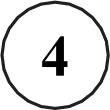 В данном ниже предложении найди слово, в котором все согласные звуки звонкие. Выпиши это слово.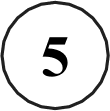 По реке плыл огромный теплоход.Ответ.  	2(1)Музей не обязательно должен располагаться в каком-либо здании, во всём мире популярны музеи под открытым небом. (2)Конечно, никто не выставит под палящие лучи солнца, под дождь или снег картины или книги, но вот скульптура или архитектура гораздо устойчивее к капризам погоды. (З)Музеи под открытым небом существуют во многих русских кремлях, усадьбах, дворцово-парковых комплексах.(4)Один из крупнейших  таких музеев находится  в подмосковной усадьбе«Архангельское». (5)B 18 веке ею владел род Голицыных,  а затем она перешла к Юсуповым, богатейшему дворянскому роду в России. (б)Дворцы, театр, различные павильоны расположились в прекрасном огромном парке, разбитом на берегу Москвы-реки. (7)Ha парковых террасах, которые спускаются к реке, разместилось редкое собрание скульптуры. (8)B парке сохранилась и церковь удивительной   красоты.   (9)Церковь   Михаила   Архангела   была   построена  в 17 веке, она и дала название всей усадьбе.(10)Деревянные здания не так долговечны, как каменные, а ведь среди  них тоже немало замечательных произведений искусства. (l1)Kaк же их сохранить? (12)B 20 веке в России появилось много музеев деревянного зодчества. (13)B специально  отведённое  место свозились  из глухих деревень, с окраин городов чудом уцелевшие древние деревянные церкви, избы, хозяйственные постройки. (14)Их сначала разбирали по брёвнышку, потом осторожно перевозили и заботливо собирали на новом месте. (15)Так возникло множество  музеев:   «Тальцы»   под   сибирским   городом   Иркутском,   Кижи в Карелии, «Щёлоковский хутор» в Нижнем Новгороде.(По Е.В. Широниной)       Что хотел сказать автор читателю? Определи и запиши основную  мысль  текста.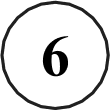 Ответ.  	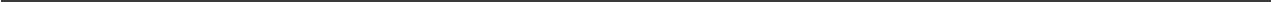 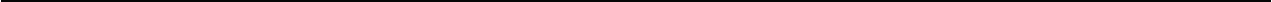 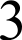 На какие части можно разделить текст? Составь и запиши план текста из трёх пунктов. В ответе ты можешь использовать сочетания слов или предложения.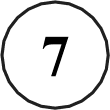 Ответ.1. 	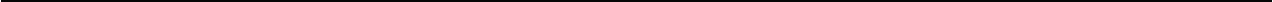 2. 	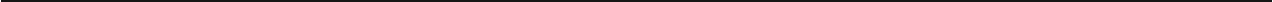 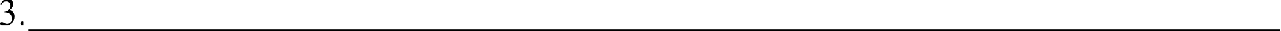        Задай по тексту вопрос, который поможет определить, насколько точно твои одноклассники  поняли его содержание. Запиши свой вопрос.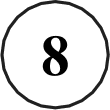 Ответ.  	       Как ты понимаешь значение слова «музей»? Запиши своё объяснение.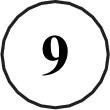 Ответ. Музей — это		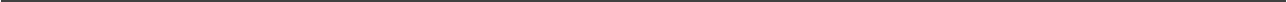 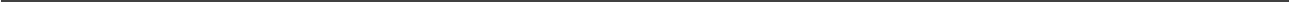 410 Замени слово «древний» (из 13-го предложения) близким по значению словом, Ответ. Древний —	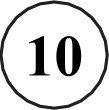 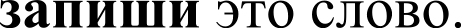        В 8-м предложении найди слово, строение которого соответствует схеме: Выпиши  это слово, обозначь  его части.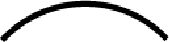 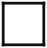 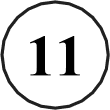 Ответ.  	12      Выпиши   из  8-гo   предложения   все  имена  существительные  в  той   форме,  в которой они стоят в предложении, укажи морфологические признаки  одной из форм имени существительного (на выбор).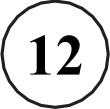 Ответ.  	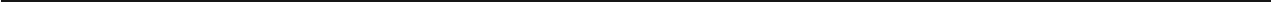        Выпиши из 7-го предложения все формы имён прилагательных с именами существительными,	к	которым	они	относятся.	Укажи	морфологические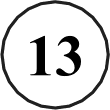 признаки одной из форм имени прилагательного (на выбор).Ответ.  	Выпиши из 5-го предложения все местоимения, укажи лицо и число одного из них (на выбор).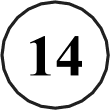 Ответ.  	Выпиши  из 5-гo предложения  все глаголы  в той форме,  в которой  они стоят  в предложении, укажи морфологические признаки одной из форм глагола (на выбор).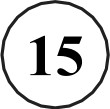 Ответ.  	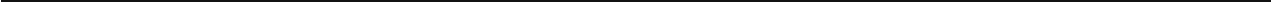 Представь,  что  одноклассник  (одноклассница)  пригласил  (пригласила)   тебя в гости на день рождения. Поблагодари пригласившего (пригласившую). Запиши   свою благодарность.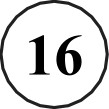 Ответ.  		6Проверочная  работа по  PУCCKOMУ ЯЗЫКУ4 КЛАССВариант 10Инструкция  по выполнению  задании  части 2 проверочнои работыНа выполнение заданий части 2 проверочной работы по русскому языку даётся 45 минут. Часть 2 включает в себя 13 заданий.Ответы  на  задания  запиши  в  работе  на отведённых  для  этого строчках.Если ты хочешь изменить ответ, то зачеркни его и запиши рядом новый.При выполнении работы не разрешается пользоваться  учебником, рабочими тетрадями, справочниками по грамматике, орфографическими словарями, другими справочными материалами.При необходимости можно пользоваться черновиком. Записи в черновике проверяться и оцениваться не будут.Советуем выполнять задания в том порядке, в котором они даны. Для экономии времени  пропускай  задание,  которое  не удаётся  выполнить  сразу, и переходи к следующему. Постарайся выполнить как можно больше заданий.Желаем успеха.!С 2015 Федеральная служба по надзору в сфере образования и науки Российской ФедерацииЧасть 2       Произнеси данные ниже слова, поставь в них знак ударения над ударными гласными.В данном ниже предложении найди слово, в котором все согласные звуки звонкие. Выпиши это слово.Настала пора птицам гнёзда вить.Ответ.  	2(1)Ни для кого не секрет, что зрение человека несовершенно. (2)Что делать тем людям, чьи глаза по разным причинам утратили привычную зоркость? (З)Тогда на помощь глазам приходят оптические приборы. (4)Например,   очки   или   контактные    линзы.   (5)Первые    очки   появились  в 1280 году, их изготовил итальянский физик Сальвино дель Армати. (б)Они состояли из двух выпуклых стеклянных линз, увеличивающих предметы, — так люди могли их лучше видеть. (7)Чтобы дольше сохранять линзы, их поместили в ободки, которые соединили подобно ножницам.(8)Вроде бы простое дело — носить очки. (9)Ho триста лет подряд конструкторы искали способ приладить их к глазам. (10)Сначала был в ходу монокль — одно стекло на длинной рукояти. (11)Потом начали шлифовать большие двойные стёкла — бинокли, прикрепляя к ним две ручки. (l2)Такой бинокль  можно  было  надеть  на  нос.  (1З)Позже   пытались  соединить   очки и шляпу. (14)Вшивали очковые стёкла в ременный поясок, который завязывали на затылке, словно карнавальную маску, или приделывали пружины, прижимавшиеся к вискам, оправляли стёкла в железные кольца и соединяли перемычкой. (15)И наконец приспособили к очкам заушины, почти так, как это делается в наше время.(1б)Идея коррекции зрения с помощью контактных линз принадлежит великому художнику Леонардо да Винчи. (17)B 18 веке её применили на практике учёные-естествоиспытатели. (18)Ha глаза нанесли слой прозрачного геля, который, как и стеклянная линза, позволил устранить дефект зрения.(По О.В. Артёмовой)       Что хотел сказать автор читателю? Определи и запиши  основную  мысль текста.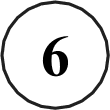 Ответ.  	На какие части можно разделить текст? Составь и запиши план текста из трёх пунктов. В ответе ты можешь использовать сочетания слов или предложения.Ответ.1. 	2. 	       Задай по тексту вопрос, который поможет определить, насколько точно твои одноклассники  поняли его содержание. Запиши свой вопрос.Ответ.  	       Как   ты  понимаешь   значение слова  «конструктор»	(из  9-го  предложения)?Запиши  своё объяснение.Ответ.  Конструктор — это		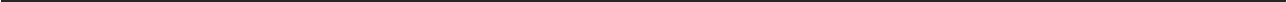 410	Замени  слово  «секрет»  (из  l-ro  предложения)  близким  по  значению словом,3 ППИШИ  ЭТО  GЛOBO.Ответ. Секрет —	       В б-м предложении найди слово, строение которого соответствует схеме: Выпиши  это слово, обозначь  его части.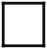 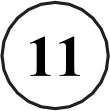 Ответ.  	12      Выпиши   из  3-го   предложения   все   имена   существительные  в  той  форме, в которой они стоят в предложении, укажи морфологические признаки  одной из форм имени существительного (на выбор).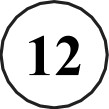 Ответ.  	       Выпиши из 16-го предложения все формы имён прилагательных с именами существительными, к которым они относятся. Укажи морфологические признаки одной из форм имени прилагательного (на выбор).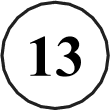 Ответ.  	Выпиши из б-го предложения все местоимения, укажи лицо и число одного из них (на выбор).Ответ.  	Выпиши  из 5-гo предложения  все глаголы  в той форме,  в которой  они стоят  в предложении, укажи морфологические признаки одной из форм глагола (на выбор).Ответ.  	Представь, что одноклассник (одноклассница) взял (взяла) у тебя почитать книгу и долго не возвращает. Вежливо попроси вернуть книгу. Запиши свою просьбу.Ответ.  		6Проверочная  работа по  PУCCKOMУ ЯЗЫКУ4 КЛАССВариант 11Инструкция  по выполнению  задании  части 2 проверочнои работыНа выполнение заданий части 2 проверочной работы по русскому языку даётся 45 минут. Часть 2 включает в себя 13 заданий.Ответы  на  задания  запиши  в  работе  на отведённых  для  этого строчках.Если ты хочешь изменить ответ, то зачеркни его и запиши рядом новый.При выполнении работы не разрешается пользоваться  учебником, рабочими тетрадями, справочниками по грамматике, орфографическими словарями, другими справочными материалами.При необходимости можно пользоваться черновиком. Записи в черновике проверяться и оцениваться не будут.Советуем выполнять задания в том порядке, в котором они даны. Для экономии времени  пропускай  задание,  которое  не удаётся  выполнить  сразу, и переходи к следующему. Постарайся выполнить как можно больше заданий.Желаем успеха.!С 2015 Федеральная служба по надзору в сфере образования и науки Российской ФедерацииЧасть 2       Произнеси данные ниже слова, поставь в них знак ударения над ударными гласными.В данном ниже предложении найди слово, в котором все согласные звуки звонкие. Выпиши это слово.Расселись галки по веткам рябины.Ответ.  	2(1)B музеях хранятся не только произведения искусства, исторические памятники и вещи, связанные с жизнью знаменитых людей. (2)Существует множество необычных музеев, собравших самые невероятные коллекции. (З)Пётр I обратил внимание на то, что при многих королевских и княжеских дворах Европы есть кунсткамеры — залы, где выставлены коллекции всяческих редкостей.(4)Пётр  решил   взять  с   европейцев   пример   и  в  1714   году   основал в Петербурге свою Кунсткамеру первый российский общедоступный музей. (5)Кунсткамера возникла как собрание разнообразных диковинок. (б)Там были и чучела птиц и рыб, и коллекции разных камней и минералов, и образцы народных костюмов, и старинные вещи, и даже... живые экспонаты. (7)Для Кунсткамеры построили особое здание, в нём этот старейший  российский музей  размещается  и  сегодня.  (8)Замечательно,  что  император  постановил не  брать   платы    с   посетителей.    (9)Напротив,    чтобы   они   чаще   ходили в Кунсткамеру, их ещё и угощали «на иноземный манер» кофе и цукербродами (пирожными). (10)«Следует охотников приучать и угощать, а не деньги с них брать», — считал Пётр І.(l1)Bo многих российских городах есть необычные музеи. (12)B  Туле Музей  самоваров,  в Суздале	Музей  огурца,  в Мышкине	Музей мыши. (13)B старинном русском городе Переславле-Залесском есть Музей чайника, Музей	утюга,	Музей	масок.  (l4)B  Москве	работает	удивительный	музей«Русские валенки», в котором представлена коллекция расписных валенок. (15)B музее подробно показывают все этапы изготовления этой зимней обуви.(По Е.В. Широниной)       Что хотел сказать автор читателю? Определи и запиши основную  мысль  текста.Ответ.  	На какие части можно разделить текст? Составь и запиши план текста из трёх пунктов. В ответе ты можешь использовать сочетания слов или предложения.Ответ.1. 	2. 	       Задай по тексту вопрос, который поможет определить, насколько точно твои одноклассники  поняли его содержание. Запиши свой вопрос.Ответ.  	       Как ты понимаешь значение слова «коллекция»? Запиши своё объяснение.Ответ. Коллекция — это	410	Замени   слово   «старинный»   (из lЗ-го  предложения)	близким  по  значениюGЛOBOM,  ЗіlПИШИ  ЭТО GЛOBO.Ответ.  Старинный —	       В 15-м предложении найди слово, строение которого соответствует схеме: Выпиши  это слово, обозначь  его части.Ответ.  	12      Выпиши   из  8-гo   предложения   все  имена  существительные  в  той   форме,  в которой они стоят в предложении, укажи морфологические признаки  одной из форм имени существительного (на выбор).Ответ.  	       Выпиши из 14-го предложения все формы имён прилагательных с именами существительными,	к	которым	они	относятся.	Укажи	морфологическиепризнаки одной из форм имени прилагательного (на выбор).Ответ.  	Выпиши из 9-го предложения все местоимения, укажи лицо и число одного из них (на выбор).Ответ.  	Выпиши  из 7-гo предложения  все глаголы  в той форме,  в которой  они стоят  в предложении, укажи морфологические признаки одной из форм глагола (на выбор).Ответ.  	Представь, что одноклассники после уроков решили остаться на репетицию спектакля,  в  котором  ты  тоже  участвуешь.  По  уважительной  причине   ты не можешь прийти. Постарайся  вежливо отказаться. Запиши свой отказ.Ответ.  		6Проверочная  работа по  PУCCKOMУ ЯЗЫКУ4 КЛАССВариант 12Инструкция  по выполнению  задании  части 2 проверочнои работыНа выполнение заданий части 2 проверочной работы по русскому языку даётся 45 минут. Часть 2 включает в себя 13 заданий.Ответы  на  задания  запиши  в  работе  на отведённых  для  этого строчках.Если ты хочешь изменить ответ, то зачеркни его и запиши рядом новый.При выполнении работы не разрешается пользоваться  учебником, рабочими тетрадями, справочниками по грамматике, орфографическими словарями, другими справочными материалами.При необходимости можно пользоваться черновиком. Записи в черновике проверяться и оцениваться не будут.Советуем выполнять задания в том порядке, в котором они даны. Для экономии времени  пропускай  задание,  которое  не удаётся  выполнить  сразу, и переходи к следующему. Постарайся выполнить как можно больше заданий.Желаем успеха.!С 2015 Федеральная служба по надзору в сфере образования и науки Российской ФедерацииЧасть 2       Произнеси данные ниже слова, поставь в них знак ударения над ударными гласными.В данном ниже предложении найди слово, в котором все согласные звуки звонкие. Выпиши это слово.Долго бежит ручеёк по дорожке.Ответ.  	2(1)Какими только не бывают дома! (2)Есть малюсенькие дома, они напоминают телефонную будку. (З)Такой домик построил садовник из Мордовии. (4)Ho всё в этом домике, как в настоящем доме: отопление, окна, телевизор,   даже   есть   где   посидеть.   (5)Скоро   его   владелец   научит   дом«ложиться на бок», тогда в нём и спать можно будет.(6)A может, дом должен быть огромным, как у одного индийского бизнесмена? (7)B доме есть место для трёх вертолётных площадок, парковка для ста шестидесяти автомобилей и кинозал для полсотни человек. (8)Хозяин говорит, что большой дом ему необходим, чтобы в нём собиралась и отдыхала многочисленная семья.(9)Бывают дома, похожие на ракушки, а бывают — как разноцветные коробки. (10)Есть жилища, которые не отличишь от камней или деревьев, а есть — словно летающие тарелки. (11)Ho среди множества домов самый главный, самый лучший — родной дом. (12)«Обойди весь свет и вернись в свой дом», советуют в Дагестане. (1З)«Восток ли, запад, а дома лучше», — подтверждает немецкая	мудрость.	(14)«Свой	дом	— самое	лучшее	место»,	— согласны англичане. (15)Потому что «в родном доме и стены помогают» и «семья сильна, когда над ней крыша одна», — так говорят в России.(По О. Колпаковой)       Что хотел сказать автор читателю? Определи и запиши основную  мысль текста.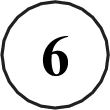 Ответ.  	На какие части можно разделить текст? Составь и запиши план текста из трёх пунктов. В ответе ты можешь использовать сочетания слов или предложения.Ответ.1. 	2. 	       Задай по тексту вопрос, который поможет определить, насколько точно твои одноклассники  поняли его содержание. Запиши свой вопрос.Ответ.  	       Как ты понимаешь  значение слова «садовник»?  Запиши своё объяснение.Ответ. Садовник — это		410 Замени слово «огромный» (из б-го предложения) близким по значению словом, Ответ.  Огромный —	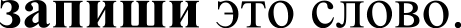        В 4-м предложении найди слово, строение которого соответствует схеме: Выпиши  это слово, обозначь  его части.Ответ.  	12      Выпиши   из  5-гo   предложения   все  имена  существительные  в  той   форме,  в которой они стоят в предложении, укажи морфологические признаки  одной из форм имени существительного (на выбор).Ответ.  	       Выпиши из 2-го предложения все формы имён прилагательных с именами существительными,	к	которым	они	относятся.	Укажи	морфологическиепризнаки одной из форм имени прилагательного (на выбор).Ответ.  	Выпиши из 8-го предложения все местоимения, укажи лицо и число одного из них (на выбор).Ответ.  	Выпиши  из 8-гo предложения  все глаголы  в той форме,  в которой  они стоят  в предложении, укажи морфологические признаки одной из форм глагола (на выбор).Ответ.  	Представь, что твой класс побывал на экскурсии. Один из твоих одноклассников брал с собой фотоаппарат и смог сделать интересные фотографии. Обратись к нему с просьбой прислать тебе эти фотографии. Запиши  свою просьбу.Ответ.  		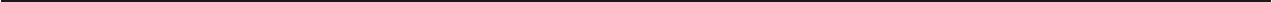 6Проверочная  работа по  PУCCKOMУ ЯЗЫКУ4 КЛАССВариант 13Инструкция  по выполнению  задании  части 2 проверочнои работыНа выполнение заданий части 2 проверочной работы по русскому языку даётся 45 минут. Часть 2 включает в себя 13 заданий.Ответы  на  задания  запиши  в  работе  на отведённых  для  этого строчках.Если ты хочешь изменить ответ, то зачеркни его и запиши рядом новый.При выполнении работы не разрешается пользоваться  учебником, рабочими тетрадями, справочниками по грамматике, орфографическими словарями, другими справочными материалами.При необходимости можно пользоваться черновиком. Записи в черновике проверяться и оцениваться не будут.Советуем выполнять задания в том порядке, в котором они даны. Для экономии времени  пропускай  задание,  которое  не удаётся  выполнить  сразу, и переходи к следующему. Постарайся выполнить как можно больше заданий.Желаем успеха.!С 2015 Федеральная служба по надзору в сфере образования и науки Российской ФедерацииЧасть 2       Произнеси данные ниже слова, поставь в них знак ударения над ударными гласными.В данном ниже предложении найди слово, в котором все согласные звуки звонкие. Выпиши это слово.Солнце согрело землю.Ответ.  	2(1)Я вышел из леса и остановился. (2)Передо мной раскинулось поле золотой ржи. (З)Вокруг было тихо. (4)Приближалась гроза. (5)Тёмно-синяя  туча закрыла половину неба. (б)Около меня горячо и тускло ещё светило солнце. (7)Ветра не было. (8)Природа замерла в ожидании грозы. (9)Bcë притаилось, не слышно было ни одной птицы. (10)Даже воробьи все  спрятались, испугались грозы. (11)Я глядел на громадную тучу и думал: сейчас сверкнёт молния, загремит гром и начнётся сильная буря. (12)Ho туча не двигалась, она по-прежнему давила на безмолвную землю и постепенно темнела.(13)И вдруг я увидел, как вдали на фоне тёмного неба замелькало что-то светлое, оно было, как белый платочек. (14)Это со стороны деревни летел белый голубь. (15)Летел всё прямо, прямо и скрылся за лесом. (1б)Прошло несколько минут.  (17)Вокруг  стояла  та же тишина.  (18)Ho  вдруг  замелькали в небе уже два платочка: это летели домой в деревню два белых голубя.(19)Наконец подул сильный ветер, засверкали молнии, загремел отрывистый гром — началась буря. (20)Bcë закрутилось, захлестал ужасный ливень. (21)Я едва добежал домой. (22)Под крышей, на самом краю слухового окна, сидели два белых голубя: тот, который слетал за товарищем, и тот, кого  он привёл и, может быть, спас. (2З)Они сидели рядом и чувствовали каждый своим крылом крыло соседа. (24)Им было хорошо! (25)И мне хорошо, глядя на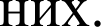 [По И.С. Тургеневу)       Что хотел сказать автор читателю? Определи и запиши основную  мысль  текста.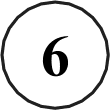 Ответ.  	На какие части можно разделить текст? Составь и запиши план текста из трёх пунктов. В ответе ты можешь использовать сочетания слов или предложения.Ответ.1. 	2. 	       Задай по тексту вопрос, который поможет определить, насколько точно твои одноклассники  поняли его содержание. Запиши свой вопрос.Ответ.  	       Как ты понимаешь значение слова «крыша» (из 22-гo предложения)? Запиши своё объяснение.Ответ. Крыша — это		410	Замени   слово  «громадный»   (из  11-ro  предложения)   близким   по значению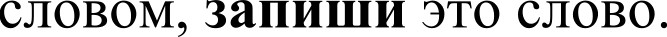 Ответ. Громадный —	       В 20-м предложении найди слово, строение которого соответствует схеме: Выпиши  это слово, обозначь  его части.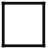 Ответ.  	12      Выпиши   из  2-гo   предложения   все   имена   существительные  в  той  форме, в которой они стоят в предложении, укажи морфологические признаки  одной из форм имени существительного (на выбор).Ответ.  	       Выпиши из ll-ro предложения все формы имён прилагательных с именами существительными, к которым они относятся. Укажи морфологические признаки одной из форм имени прилагательного (на выбор).Ответ.  	Выпиши из lЗ-го предложения все местоимения,  укажи  лицо и число  одного из них (на выбор).Ответ.  	Выпиши из 10-го предложения  все глаголы  в той форме,  в которой  они стоят в предложении, укажи морфологические признаки одной из форм глагола (на выбор).Ответ.  	Представь, что для работы на уроке тебе понадобилась линейка, а ты забыл её дома. С какими словами ты вежливо обратишься к однокласснику, у которого есть запасная линейка? Запиши свою  просьбу.Ответ.  		6Проверочная  работа по  PУCCKOMУ ЯЗЫКУ4 КЛАССВариант 14Инструкция  по выполнению заданий части 2 проверочной работыНа выполнение заданий части 2 проверочной работы по русскому языку даётся 45 минут. Часть 2 включает в себя 13 заданий.Ответы  на задания  запиши  в работе  на отведённых  для  этого  строчках.Если ты хочешь изменить ответ, то зачеркни его и запиши рядом новый.При выполнении работы не разрешается пользоваться  учебником, рабочими тетрадями, справочниками по грамматике, орфографическими словарями, другими справочными материалами.При необходимости можно пользоваться черновиком. Записи в черновике проверяться и оцениваться не будут.Советуем выполнять задания в том порядке, в котором они даны. Для экономии времени  пропускай  задание,  которое  не удаётся  выполнить  сразу, и переходи к следующему. Постарайся выполнить как можно больше заданий.Желаем успеха.!С 2015 Федеральная служба по надзору в сфере образования и науки Российской ФедерацииЧасть 2       Произнеси данные ниже слова, поставь в них знак ударения над ударными гласными.В данном ниже предложении найди слово, в котором все согласные звуки звонкие. Выпиши это слово.Весной красиво цветут яблони.Ответ.  	2(1)Среди большого поля стоит маленькая хатка. (2)Eë построили для того, чтобы люди могли укрыться и посидеть в тепле в ненастье. (З)Однажды среди летнего дня небо вдруг обложили тучи, пошёл дождь. (4)B поле в это время были трое мальчиков.  (5)Они  вовремя  спрятались  от дождя  и смотрели,  как с неба льют потоки воды. (б)Вдруг они увидели: к хатке бежит мальчик лет десяти. (7)Они не знали его, мальчик был из соседнего села. (8)Он промок до нитки, замёрз так, что у него зуб на зуб не попадал.(9)И вот самый старший из тех, кто убежал от дождя и сидел в сухой одежде, сказал:(10)Как это плохо, что ты, мальчик, попал под дождь и теперь дрожишь от холода. (1l)Mнe очень жаль тебя...(12)Второй мальчик тоже произнёс красивые и жалостливые слова.(1З)Наверно,  страшно  очутиться   в   такую   погоду   среди   поля. (14)Я сочувствую тебе, мальчик. ..(15)A третий не сказал ни слова. (1б)Он молча снял свою рубашку и отдал дрожащему от холода мальчику.(17)Красивы не красивые слова. (l8)Красивы красивые дела.(По В.А. Сухомлинскому)       Что хотел сказать автор читателю? Определи и запиши основную  мысль текста.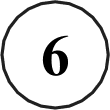 Ответ.  	На какие части можно разделить текст? Составь и запиши план текста из трёх пунктов. В ответе ты можешь использовать сочетания слов или предложения.Ответ.1. 	2. 	       Задай по тексту вопрос, который поможет определить, насколько точно твои одноклассники  поняли его содержание. Запиши свой вопрос.Ответ.  	       Как ты понимаешь  значение слова «хатка»?  Запиши своё объяснение.Ответ. Хатка — это		410	Замени  слово «ненастье»  (из 2-го предложения)  близким по значению словом,3 ППИШИ  ЭТО  GЛOBO.Ответ. Ненастье —	       В 3-м предложении найди слово, строение которого соответствует схеме: Выпиши  это слово, обозначь  его части.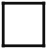 Ответ.  	12      Выпиши   из  5-гo  предложения   все  имена  существительные  в  той  форме,    в которой они стоят в предложении, укажи морфологические признаки  одной из форм имени существительного (на выбор).Ответ.  	       Выпиши из I-го предложения все формы имён прилагательных с именами существительными, к которым они относятся. Укажи морфологические признаки одной из форм имени прилагательного (на выбор).Ответ.  	них (на выбор).Ответ.  	Выпиши из 10-го предложения  все глаголы  в той форме,  в которой  они стоят в предложении, укажи морфологические признаки одной из форм глагола (на выбор).Ответ.  	Представь, что одноклассник (одноклассница) очень хорошо рисует, а тебе нужна помощь в подготовке газеты к празднику. Вежливо попроси одноклассника  (одноклассницу) помочь тебе. Запиши свою просьбу.Ответ.  	6